Большекрасноярская СОШ собрала посылки солдатам, участвующим в СВО. Дети, родители и педагоги собрали всё самое необходимое для военнослужащих. В коробках продукты длительного срока хранения, сладости, чаи, медикаменты, средства личной гигиены и др. И всё это через волонтёров будет передано в зону СВО. Чтобы поддержать наших воинов морально и высказать слова благодарности, учащиеся написали письма-приветы, которые бережно были упакованы в коробки с продуктами.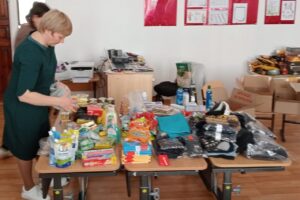 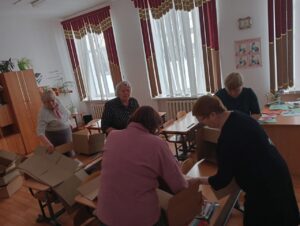 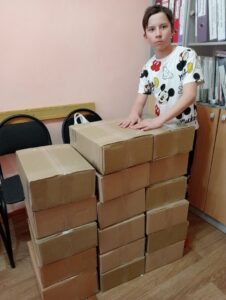 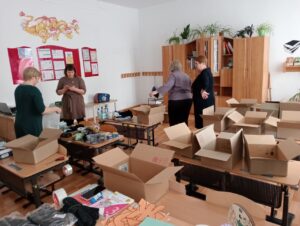 